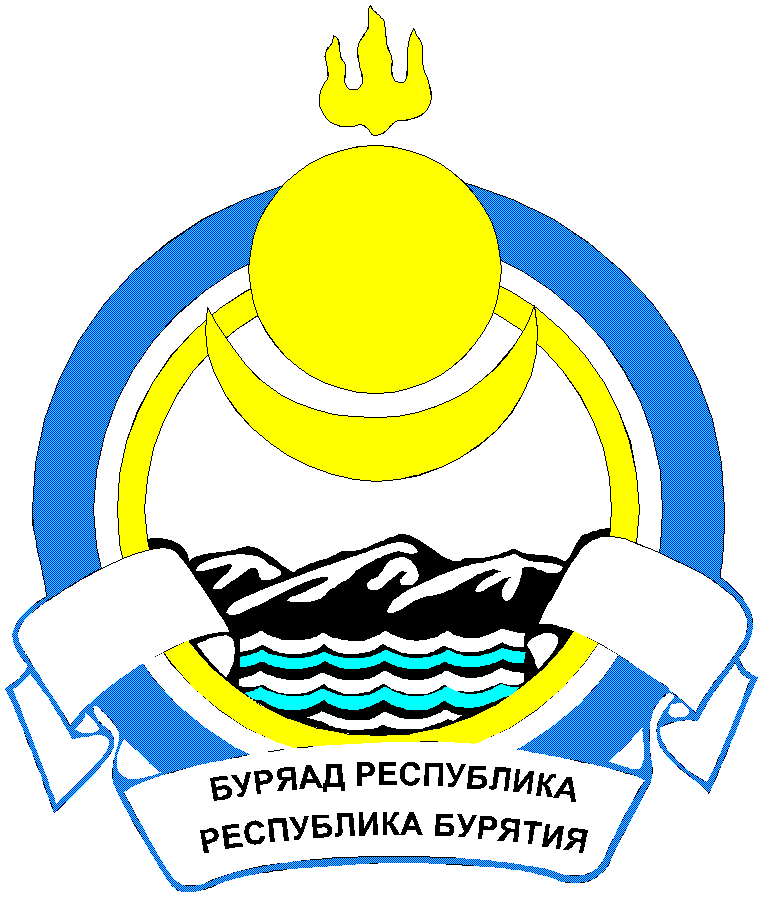 Республика  БурятияСОВЕТ  ДЕПУТАТОВ  МУНИЦИПАЛЬНОГО ОБРАЗОВАНИЯ « ТАРБАГАТАЙСКИЙ  РАЙОН »                                                             Р Е Ш Е Н И Е                                          от « 27» сентября  2021г.                         № 171                                                   с.Тарбагатай« О внесении изменений в Положение «О контрольно-счетном органеМО «Тарбагатайский район»»       В соответствии с Федеральным Законом «Об общих принципах организации и деятельности контрольно-счетных органов субъектов Российской Федерации и муниципальных образований» от 07 февраля 2011 года № 6-ФЗ (в редакции от 01.04.2021 г. №116- ФЗ и 01.07.2021 г. №255-ФЗ),  Совет депутатов муниципального образования «Тарбагатайский район»РЕШИЛ:Внести изменения в Положение «О контрольно-счетном органе МО «Тарбагатайский район»:В статье 1:      1.1.1. п.4  изложить в новой редакции: «Контрольно-счетный орган является органом местного самоуправления и входит в структуру Совета депутатов муниципального района, обладает правами юридического лица»;      1.1.2. дополнить пунктом 6 следующего содержания:«6. Контрольно-счетные органы могут учреждать ведомственные награды и знаки отличия, утверждать положения об этих наградах и знаках, их описания и рисунки, порядок награждения».Статью 3 после слова «независимости» дополнить словами «открытости»».          1.3. В статье 4:                1.3.1. п.4  дополнить следующими словами «должность председателя относится к муниципальной должности и должности»;                1.3.2. п.7 после слова «района» дополнить следующими словами «по представлению председателя контрольно-счетного органа муниципального образования с учетом необходимости выполнения возложенных законодательством полномочий, обеспечения организационной и функциональной независимости контрольно-счетного органа».         1.4. Статью 5 дополнить  пунктом 4 следующего содержания:«4. Представительный орган муниципального образования вправе обратиться в контрольно-счетный орган субъекта Российской Федерации за заключением о соответствии кандидатур на должность председателя контрольно-счетного органа муниципального образования квалификационным требованиям, установленным настоящим Федеральным законом».    1.5. В статье 6:         1.5.1. п.1 изложить  в новой редакции:  «На должность председателя  контрольно-счетного органа муниципального образования назначаются граждане Российской Федерации, соответствующие следующим квалификационным требованиям:1) наличие высшего образования;2) опыт работы в области государственного, муниципального управления, государственного, муниципального контроля (аудита), экономики, финансов, юриспруденции не менее пяти лет;3) знание Конституции Российской Федерации, федерального законодательства, в том числе бюджетного законодательства Российской Федерации и иных нормативных правовых актов, регулирующих бюджетные правоотношения, законодательства Российской Федерации о противодействии коррупции, конституции (устава), законов соответствующего субъекта Российской Федерации и иных нормативных правовых актов, устава соответствующего муниципального образования и иных муниципальных правовых актов применительно к исполнению должностных обязанностей, а также общих требований к стандартам внешнего государственного и муниципального аудита (контроля) для проведения контрольных и экспертно-аналитических мероприятий контрольно-счетными органами субъектов Российской Федерации и муниципальных образований, утвержденных Счетной палатой Российской Федерации;      1.5.2. п.1 дополнить п.п. 1.1. следующего содержания:       «1.1. Порядок проведения проверки соответствия кандидатур на должность председателя контрольно-счетного органа муниципального образования квалификационным требованиям, указанным в части 1 настоящей статьи, в случае, предусмотренном частью 11 статьи 6  Федерального закона от 07.02.2011 №6-ФЗ (ред. от 01.07.2021 г. «Об общих принципах организации и деятельности контрольно-счетных органов субъектов Российской Федерации и муниципальных образований» устанавливается контрольно-счетным органом субъекта Российской Федерации;       1.5.3. п.п.3  изложить в новой редакции:  «3.3. Прекращения гражданства Российской Федерации или наличия гражданства (подданства) иностранного государства либо вида на жительство или иного документа, подтверждающего право на постоянное проживание гражданина Российской Федерации на территории иностранного государства».         1.6. п.п.3 п.5 статьи 7 изложить в новой редакции:   «3..Прекращения гражданства Российской Федерации или наличия гражданства (подданства) иностранного государства либо вида на жительство или иного документа, подтверждающего право на постоянное проживание гражданина Российской Федерации на территории иностранного государства».        1.7. Статью 8 изложить в новой редакции: «1. Контрольно-счетный орган муниципального образования осуществляет следующие основные полномочия:1) организация и осуществление контроля за законностью и эффективностью использования средств местного бюджета, а также иных средств в случаях, предусмотренных законодательством Российской Федерации;2) экспертиза проектов местного бюджета, проверка и анализ обоснованности его показателей;3) внешняя проверка годового отчета об исполнении местного бюджета;4) проведение аудита в сфере закупок товаров, работ и услуг в соответствии с Федеральным законом от 5 апреля 2013 года N 44-ФЗ "О контрактной системе в сфере закупок товаров, работ, услуг для обеспечения государственных и муниципальных нужд";5) оценка эффективности формирования муниципальной собственности, управления и распоряжения такой собственностью и контроль за соблюдением установленного порядка формирования такой собственности, управления и распоряжения такой собственностью (включая исключительные права на результаты интеллектуальной деятельности);6) оценка эффективности предоставления налоговых и иных льгот и преимуществ, бюджетных кредитов за счет средств местного бюджета, а также оценка законности предоставления муниципальных гарантий и поручительств или обеспечения исполнения обязательств другими способами по сделкам, совершаемым юридическими лицами и индивидуальными предпринимателями за счет средств местного бюджета и имущества, находящегося в муниципальной собственности;7) экспертиза проектов муниципальных правовых актов в части, касающейся расходных обязательств муниципального образования, экспертиза проектов муниципальных правовых актов, приводящих к изменению доходов местного бюджета, а также муниципальных программ (проектов муниципальных программ); 8) анализ и мониторинг бюджетного процесса в муниципальном образовании, в том числе подготовка предложений по устранению выявленных отклонений в бюджетном процессе и совершенствованию бюджетного законодательства Российской Федерации;9) проведение оперативного анализа исполнения и контроля за организацией исполнения местного бюджета в текущем финансовом году, ежеквартальное представление информации о ходе исполнения местного бюджета, о результатах проведенных контрольных и экспертно-аналитических мероприятий в представительный орган муниципального образования и главе муниципального образования;10) осуществление контроля за состоянием муниципального внутреннего и внешнего долга;11) оценка реализуемости, рисков и результатов достижения целей социально-экономического развития муниципального образования, предусмотренных документами стратегического планирования муниципального образования, в пределах компетенции контрольно-счетного органа муниципального образования;12) участие в пределах полномочий в мероприятиях, направленных на противодействие коррупции;13) иные полномочия в сфере внешнего муниципального финансового контроля, установленные федеральными законами, законами субъекта Российской Федерации, уставом и нормативными правовыми актами представительного органа муниципального образования. 2. Контрольно-счетный орган муниципального района  наряду с полномочиями, предусмотренными частью 1 настоящей статьи, осуществляет контроль за законностью и эффективностью использования средств бюджета муниципального района,  поступивших соответственно в бюджеты поселений, входящих в состав данного муниципального района.3. Внешний государственный и муниципальный финансовый контроль осуществляется контрольно-счетными органами:1) в отношении органов государственной власти и государственных органов, органов территориальных государственных внебюджетных фондов, органов местного самоуправления и муниципальных органов, государственных (муниципальных) учреждений и унитарных предприятий соответствующего субъекта Российской Федерации (муниципального образования), а также иных организаций, если они используют имущество, находящееся в государственной (муниципальной) собственности соответствующего субъекта Российской Федерации (муниципального образования);2) в отношении иных лиц в случаях, предусмотренных Бюджетным кодексом Российской Федерации и другими федеральными законами».        1.8. п.2 статьи 10 изложить в новой редакции: «2. Стандарты внешнего государственного и муниципального финансового контроля для проведения контрольных и экспертно-аналитических мероприятий утверждаются контрольно-счетными органами в соответствии с общими требованиями, утвержденными Счетной палатой Российской Федерации».1.9. В статье 11:    1.9.1. в п.2.  исключить слова «и запросов»;    1.9.2. в п.3.  исключить слова «и запросы».         1.10. п.2 статьи 15 дополнить п.п. 2.1. следующего содержания:«2.1. Руководители проверяемых органов и организаций обязаны обеспечивать соответствующих должностных лиц контрольно-счетных органов, участвующих в контрольных мероприятиях, оборудованным рабочим местом с доступом к справочным правовым системам, информационно-телекоммуникационной сети Интернет».1.11. В статье 16:   1.11.1. в наименовании статьи  16  исключить слова «по запросам»;           1.11.2. в  п.1  после слов «контроль» дополнить словами  «или которые обладают информацией, необходимой для осуществления внешнего государственного и муниципального финансового контроля»»;           1.11.3. дополнить п.5 следующего содержания:«5. При осуществлении внешнего государственного и муниципального финансового контроля контрольно-счетным органам предоставляется необходимый для реализации их полномочий постоянный доступ к государственным и муниципальным информационным системам в соответствии с законодательством Российской Федерации об информации, информационных технологиях и о защите информации, законодательством Российской Федерации о государственной и иной охраняемой законом тайне».1.12. В статье 17:    1.12.1.  в п.1:     - после слов «для» исключить слова «их рассмотрения и»;    - после слов «выявленных» дополнить словами «бюджетных и иных».     1.12.2. в п.3    -  после слова «организации»  слова  «в течение одного месяца со дня получения представления» заменить  словами «в указанный в представлении срок или, если срок не указан, в течение 30 дней со дня его получения»;    - после слова «результатам» заменить слова «рассмотрения» на слова «выполнения».       1.12.3. п.3. дополнить п.п.3.1. следующего содержания:«3.1.  Срок выполнения представления может быть продлен по решению контрольно-счетного органа, но не более одного раза»;    1.12.4. в п.4  дополнить следующими словами:     - после слова «предупреждению» дополнить следующими  словами «не выполнения представлений контрольно-счетных органов, а также в случае».    1.12.5. в п.7   дополнить следующим  предложением:     -  «Срок выполнения представления может быть продлен по решению контрольно-счетного органа, но не более одного раза».           1.12.6. п.8  изложить в новой редакции следующего содержания:               «8. Невыполнение представления или предписания контрольно-счетного органа влечет за собой ответственность, установленную законодательством Российской Федерации».         1.13. В статье 19:             1.13.1. п.1  дополнить п.п.1.1. следующего содержания:            «1.1. Контрольно-счетный орган вправе на основе заключенных соглашений о сотрудничестве и взаимодействии привлекать к участию в проведении контрольных и экспертно-аналитических мероприятий контрольные, правоохранительные и иные органы и их представителей, а также на договорной основе аудиторские, научно-исследовательские, экспертные и иные учреждения и организации, отдельных специалистов, экспертов, переводчиков;        1.13.2. дополнить п.5  следующего содержания:           «5. Контрольно-счетный орган муниципального образования   или представительный орган муниципального образования «Тарбагатайский район» и органы местного самоуправления МО «Тарбагатайский район» вправе обратиться в Счетную палату Российской Федерации за заключением о соответствии деятельности контрольно-счетных органов законодательству о внешнем государственном (муниципальном) финансовом контроле и рекомендациями по повышению ее эффективности».       1.14. Статью 22 изложить в новой редакции следующего содержания:            «22. Должностным лицам контрольно-счетного органа гарантируются денежное содержание (вознаграждение), ежегодные оплачиваемые отпуска (основной и дополнительные), профессиональное развитие, в том числе получение дополнительного профессионального образования, а также другие меры материального и социального обеспечения, установленные для лиц, замещающих  муниципальные должности и должности муниципальной службы муниципального образования (в том числе по медицинскому и санаторно-курортному обеспечению, бытовому, транспортному и иным видам обслуживания).2. Меры по материальному и социальному обеспечению председателя,  инспекторов и иных работников аппарата контрольно-счетного органа муниципального образования устанавливаются муниципальными правовыми актами в соответствии с настоящим Федеральным законом, другими федеральными законами и законами субъекта Российской Федерации».     2.  Председателю Совета депутатов МО «Тарбагатайский район» (Бродникова Е.Г.) после подписания настоящего решения направить его в течение 10 дней Главе муниципального образования «Тарбагатайский район» для подписания, официального опубликования (обнародования) в СМИ.    3.  Контроль за исполнением настоящего решения возложить на Председателя Совета депутатов МО «Тарбагатайский район» (Бродникова Е.Г.).    4. п.п. 1.1.1. подпункта 1.1. пункта 1 вступает в силу с 1 января 2022 года.    5. Настоящее решение вступает в силу со дня его официального опубликования (обнародования) в официальных СМИ.Глава  муниципального образования«Тарбагатайский район»		                                                   В.В. СмолинПредседатель Совета депутатов МО	«Тарбагатайский	 район»                                                  Е.Г.  Бродникова 